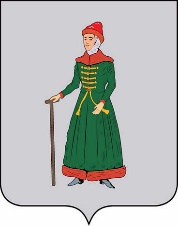 АДМИНИСТРАЦИЯСТАРИЦКОГО МУНИЦИПАЛЬНОГО ОКРУГАТВЕРСКОЙ  ОБЛАСТИПОСТАНОВЛЕНИЕ01.04.2024                                 г. Старица                                            № 193Об организации и обеспечении отдыха, оздоровления и занятости детей и подростков Старицкого муниципального округа Тверской области в 2024 году     В соответствии с Законом Российской Федерации от 19.04.1991 №1032-1 «О занятости населения в Российской Федерации», Федеральным законом от 24.07.1998 №124-ФЗ                           «Об основных гарантиях прав ребёнка в Российской Федерации», законом Тверской области     от 31.03.2010 № 24-ЗО «Об организации и обеспечении отдыха и оздоровления детей в Тверской области», в целях обеспечения отдыха, оздоровления и занятости детей и подростков   в летний период 2024 года, создания условий для укрепления их здоровья, безопасности и творческого развития, профессиональной ориентации и освоения трудовых навыков, профилактики правонарушений и преступлений среди несовершеннолетних,  Администрация Старицкого муниципального округа Тверской области ПОСТАНОВЛЯЕТ:   1. Определить уполномоченным органом местного самоуправления Старицкого муниципального округа Тверской области, координирующим организацию мероприятий по отдыху, оздоровлению и занятости детей в каникулярное время (за исключением детей, находящихся в трудной жизненной ситуации), отдел образования Администрации Старицкого муниципального округа Тверской области (О.Н. Игнатова).   2. Утвердить:   а) план мероприятий по организации и обеспечению отдыха, оздоровления и занятости детей и подростков Старицкого муниципального округа в 2024 году (Приложение 1);   б) предельные нормы стоимости набора продуктов питания на одного ребенка в день для пришкольных лагерей дневного пребывания, лагерей труда и отдыха, палаточных лагерей, загородных лагерей в 2024 году (Приложение 2);   в) порядок направления средств из бюджета Старицкого муниципального округа Тверской области на оплату услуг организациям, юридическим лицам, реализующим услуги                     по организации и обеспечению отдыха и оздоровления детей (Приложение 3).   3. Рекомендовать отделу образования Администрации Старицкого муниципального округа Тверской области, финансовому отделу Администрации Старицкого муниципального округа, общеобразовательным учреждениям Старицкого муниципального округа, ГБУ СРЦН «Мой семейный центр» Старицкого района, Старицкому территориально обособленному структурному  подразделению Ржевского филиала центра занятости, Комитету по физической культуре и спорту Администрации Старицкого муниципального округа, МБУ ДО «Детско-юношеская спортивная школа», ГБУЗ ТО «Старицкая центральная районная больница», отделу культуры Администрации Старицкого муниципального округа в пределах своих полномочий:   - обеспечить полное и своевременное выполнение плана мероприятий по организации и обеспечению   отдыха, оздоровления и занятости детей и подростков Старицкого муниципального округа, утвержденного настоящим постановлением;   - осуществлять меры по организации отдыха, оздоровления и занятости детей и подростков;   - сохранять и развивать инфраструктуру детского отдыха;   - обеспечить подачу уведомлений (информации) организациями отдыха детей о начале их работы в соответствии с установленными санитарно-эпидемиологическими требованиями, реализацию комплекса мер, направленных на исключение фактов функционирования несанкционированных организаций отдыха детей и их оздоровления;   - не допускать открытия учреждений отдыха детей без получения санитарно-эпидемиологических заключений о соответствии деятельности, осуществляемой организацией отдыха детей и их оздоровления;   - уделять особое внимание организации отдыха и занятости детей, находящихся в трудной жизненной ситуации, а также реализации мер по предупреждению детской безнадзорности и беспризорности, профилактике правонарушений несовершеннолетних в период школьных каникул;   - создавать условия для обеспечения безопасности жизни и здоровья детей в организациях отдыха и оздоровления, в том числе при перевозке детей к местам отдыха и обратно с учётом дальности перевозок и времени суток, предупреждения детского травматизма, безопасности дорожного движения в каникулярное время, особое внимание уделяя организации полноценного питания детей, соблюдению требований противопожарной безопасности,  санитарно-эпидемиологических   требований   к   устройству,  содержанию и организации режима работы организаций отдыха детей, включая соблюдение требований обеспечения антитеррористической защищённости;   - создавать условия для обеспечения безопасности детей, участвующих в дорожном движении, предупреждения детского травматизма в каникулярное время;   - запретить купание детей, отдыхающих в организациях отдыха детей и их оздоровления                                 на территории Старицкого муниципального округа, ввиду отсутствия специально оборудованных для этого мест;   - предусматривать в установленных законодательством Российской Федерации случаях при определении поставщиков (подрядчиков, исполнителей) среди хозяйствующих субъектов, оказывающих услуги по организации общественного питания и (или) поставке продовольственного сырья и пищевых продуктов, требования, установленные постановлением Правительства Российской Федерации от 29.12.2021г. № 2571                             «О требованиях к участникам закупки товаров, работ, услуг для обеспечения государственных и муниципальных нужд, и признании утратившими силу некоторых актов и отдельных положений актов Правительства Российской Федерации»», а также требования по соблюдению санитарно-эпидемиологических норм и правил;   - инициировать расторжение контрактов с хозяйствующими субъектами, оказывающими услуги по организации общественного питания и (или) поставке продовольственного сырья и пищевых продуктов, допустившими нарушения законодательства Российской Федерации, и в установленных законодательством Российской Федерации случаях направлять данную информацию в Управление Федеральной антимонопольной службы по Тверской области для включения в реестр недобросовестных поставщиков;   - установить частичную оплату за питание для педагогических работников в организациях отдыха и оздоровления детей в размере 20 % от фактической стоимости питания;   - установить увеличение на 15 % стоимости питания ребёнка при проведении профильных и тематических смен спортивной направленности;   - обеспечить подбор квалифицированного персонала, имеющего опыт работы в организациях отдыха и оздоровления детей, с учётом требования трудового законодательства Российской Федерации;   - предусмотреть средства на организацию подвоза учащихся в организации отдыха и оздоровления детей, на оплату труда педагогических работников, занятых в организациях отдыха детей во время очередного отпуска;   - при отправке организованных детских коллективов в другие регионы необходимо учитывать эпидемиологическую ситуацию в субъекте Российской Федерации по месту отправления и прибытия детей, а также за трое суток до отправки представлять в Министерство образования Тверской области и Управление Федеральной службы по надзору в сфере защиты прав потребителей и благополучия человека по Тверской области: информацию о численности детей, сопровождающих лиц и документы о состоянии их здоровья;подтверждение обязательного медицинского сопровождения;информацию о виде транспорта, используемого для перевозки детей, с указанием рейсов и дат отъезда и возвращения, продолжительности времени в пути;при нахождении в пути менее 4 часов использовать набор пищевой продукции («сухой паёк»), свыше 4 часов (за исключением ночного времени с 23.00 до 7.00) должно быть организовано горячее питание;    - предусмотреть выделение необходимых средств на финансирование проведения противоклещевых обработок, мероприятий по борьбе с грызунами и насекомыми в районах размещения организаций отдыха детей и их оздоровления в целях профилактики клещевого энцефалита, иерсиниоза и геморрагической лихорадки с почечным синдромом и других инфекционных болезней; не позднее чем за две недели до открытия организовать  проведение эпизоотологического обследования, дератизационной и акарицидной обработок территории организации отдыха и оздоровления детей и их периметров в установленном законодательством Российской Федерации порядке;   - ежемесячно осуществлять мониторинг отдыха и оздоровления детей, в том числе эффективности деятельности организаций отдыха и оздоровления детей;   - обеспечивать организацию и проведение в летний период проверок оборудования плоскостных сооружений на предмет их безопасного использования;   - обеспечить организацию и проведение в летний период дней дворового спорта, в том числе проведение соревнований по уличному баскетболу, дворовому футболу;   - обеспечить выполнение требований Федерального закона от 06.03.2006 №35-ФЗ                               «О противодействии терроризму».   4. Установить, что страхование детей на период их пребывания в учреждениях отдыха и оздоровления осуществляется за счёт средств родителей (включая проезд к месту отдыха и обратно).   5. Установить, что доставка детей в загородные оздоровительные лагеря, оздоровительные центры, детские дачи, расположенные в других муниципальных образованиях Тверской области, осуществляется родителями самостоятельно (за исключением детей, находящихся в трудной жизненной ситуации).   6.  Установить, что прохождение медосмотров работниками, занятыми в учреждениях отдыха и оздоровления детей, осуществляется за счет средств работодателей.   7. Установить размер родительской платы в лагере дневного пребывания при общеобразовательных учреждениях Старицкого муниципального округа в размере 14 руб. 10 коп. в день (за исключением детей, находящихся в трудной жизненной ситуации). Освободить от родительской платы детей граждан Российской Федерации, являющихся участниками специальной военной операции на территориях Украины, Донецкой Народной Республики, Луганской Народной Республики, Запорожской области и Херсонской области.   8. Признать утратившим силу постановление Администрации Старицкого муниципального округа Тверской области от 19.01.2023 № 8 «Об организации и обеспечении отдыха, оздоровления и занятости детей и подростков Старицкого муниципального округа Тверской области в 2023 году».   9. Контроль за исполнением настоящего постановления возложить на заместителя Главы Администрации Старицкого муниципального округа М.А. Рыжкову.   10. Настоящее постановление вступает в силу со дня официального опубликования.Глава Старицкого муниципального округа                                                                С.Ю. ЖуравлёвПриложение №1к постановлению Администрации Старицкого муниципального округа Тверской областиот  01.04.2024   года № 193 План мероприятийпо организации и обеспечению отдыха, оздоровления и занятости детей и подростков Старицкого муниципального округа  в 2024 годуПриложение № 2к постановлению Администрации Старицкого муниципального округа Тверской областиот 01.04.2024   № 193Предельные нормыстоимости набора продуктов питания на одного ребенка в день для пришкольных лагерей дневного пребывания, лагерей труда и отдыха, палаточных лагерей, загородных лагерей в 2024 году   1. Предельные нормативы расходов за счет субсидии из областного бюджета Тверской области на софинансирование расходных обязательств на организацию отдыха детей                          в каникулярное время:   - стоимость набора продуктов питания на одного ребенка в день в лагере дневного пребывания составит 110 рублей 34 к., лагере труда и отдыха -113 рублей 10 к., лагере дневного пребывания спортивной деятельности -132 рубля 58 к., доля субсидии из областного бюджета Тверской области на софинансирование расходных обязательств на организацию отдыха детей в каникулярное время составит 85 рублей; оплата приготовления пищи и прочие коммунальные затраты планируются в бюджете Старицкого муниципального округа Тверской области в размере 100%;   - стоимость набора продуктов питания на одного ребенка в день, рекомендуемая при составлении суточного рациона юного туриста в палаточных лагерях и многодневных походах составит 119 рублей;   - стоимость путёвки в загородные оздоровительные организации, расположенные                              на территории Тверской области (со сроком пребывания 21 день в период школьных каникул), - 11 858 (одиннадцать тысяч восемьсот пятьдесят восемь) рублей для детей:а) работников государственных и муниципальных учреждений Тверской области;б) граждан Российской Федерации, принимающих (принимавших) участие                              в специальной военной операции на территориях Украины, Донецкой Народной Республики, Луганской Народной Республики, Запорожской области и Херсонской области, в том числе: военнослужащих (в том числе проходивших военную службу в период мобилизации, действия военного положения или по контракту, заключенному в соответствии с пунктом 7 статьи 38 Федерального закона от 28.03.1998 № 53-ФЗ «О воинской обязанности и военной службе»); в) лиц, заключивших контракт о добровольном содействии в выполнении задач, возложенных на Вооруженные Силы Российской Федерации; г) сотрудников федеральных органов исполнительной власти и федеральных государственных органов, в которых федеральным законом предусмотрена военная служба, сотрудников органов внутренних дел Российской Федерации, сотрудников уголовно-исполнительной системы Российской Федерации;   - стоимость путёвки в загородные оздоровительные организации, расположенные                            на территории Тверской области (со сроком пребывания 21 день в период школьных каникул) - 5 929 (пять тысяч девятьсот двадцать девять) рублей для иных категорий детей;   2. Предельные нормативы расходов областного бюджета Тверской области, связанные                       с организацией оздоровления детей, находящихся в трудной жизненной ситуации:   - стоимость набора продуктов питания на одного ребенка в день в лагере дневного пребывания, лагере труда и отдыха – 108 рублей 50 копеек;    - стоимость набора продуктов питания на одного ребенка в день, рекомендуемого при составлении суточного рациона юного туриста, в палаточных лагерях и многодневных походах – 154 рубля;   - предельный норматив расходов областного бюджета Тверской области на одного ребенка в день на культурное обслуживание и физкультурно-оздоровительные мероприятия – 5 %             от расходов, установленных на питание в лагерях с дневным пребыванием, детских лагерях труда и отдыха, палаточных лагерях.Приложение № 3к постановлению Администрации Старицкого муниципального округа Тверской областиот  01.04.2024  № 193 ПОРЯДОКнаправления средств из бюджета Старицкого муниципального округа Тверской области на оплату услуг организациям, юридическим лицам, реализующим услуги по организации и обеспечению отдыха и оздоровления детей.1.   Цели и условия предоставления бюджетных средств    	1.1. Денежные средства предоставляются на условиях обязательного софинансирования в целях возмещения недополученных доходов в сфере предоставления услуг по организации отдыха в каникулярное время.   	1.2. Критериями отбора юридических лиц, организующих отдых детей в каникулярное время и имеющих право на получение средств муниципального бюджета, являются:-	профессионализм и опыт работы не менее 3-х лет в сфере организации отдыха и оздоровления детей;   - воспитательная программа деятельности организаций и план воспитательной работы в   каникулярное время;- наличие материально-технических, кадровых, социально – бытовых, экологических и иных условий (ресурсов), обеспечивающих безопасный и эффективный отдых и оздоровление детей;1.3. Денежные средства не предоставляются в случаях:  - наличие процедуры ликвидации;  - наличие решения арбитражных судов о признании юридического лица несостоятельным (банкротом); - организациям, у которых на момент подачи письменного обращения на получение субсидии расчетные счета арестованы.1.4. Услуга предоставляется при условии заключения договора между отделом образования Администрации Старицкого муниципального округа Тверской области (далее – отдел образования) и исполнителем услуги (далее Организация), в котором должны быть определены:размер, сроки   предоставления   услуги, а   также   конкретная   цель   ее предоставления;обязательства получателя по целевому использованию услуги, связанных                          с предоставлением услуги по организации и обеспечению отдыха в каникулярное время;	3)	порядок предоставления отчетности о целевом использовании средств                               на предоставление услуги и выполнения условий ее предоставления;4)обязательства исполнителя услуги по возврату сумм, не использованных в срок                 до 01 октября 2024 года;	5)ответственность сторон за несоблюдение условий договора.2. Порядок предоставления услуги  	2.1. Услуги приобретаются Отделом образования в пределах бюджетных ассигнований на соответствующие цели. 	2.2. Юридические лица, осуществляющие отдых и оздоровление детей, направляют в отдел образования, следующие документы: - обращение на имя заведующей отделом образования с указанием конкретных целей и приложением необходимых расчетов;       - копию Устава юридического лица;    - выписку из единого государственного реестра юридических лиц, выданную органом, осуществляющим государственную регистрацию юридических лиц не ранее чем за 10 дней до подачи обращения на предоставление услуги,    - сведения о наличии имущества (в собственности или в пользовании по иным
законным основаниям) необходимого для осуществления деятельности по организации отдыха и оздоровления детей; - сведения о количестве персонала (работников), обеспечивающего деятельность по организации отдыха и оздоровления детей;     -пояснительную записку, отражающую общие сведения о юридическом лице, организующем   отдых детей в каникулярное время, в том числе сведения п.1.2.    - расчет стоимости услуги по организации отдыха и оздоровления одного ребенка в смену;	2.3. Указанный пакет документов, в течение 3 рабочих дней с момента его поступления,  направляется на рассмотрение Координационного совета по вопросам летнего отдыха, оздоровления и занятости детей и подростков Старицкого муниципального округа на 2024 г. (далее  - Комиссия) по предоставлению услуги организациями и юридическими лицами, осуществляющим отдых и оздоровление детей в каникулярное время.	2.4. Комиссия в течение 3 рабочих дней рассматривает представленные документы и принимает решение:о необходимости и целесообразности услуги;об отказе в получении услуги;об объемах выделяемых средств.Размеры средств определяются исходя из категории (дети работников бюджетной сферы, предприятия, физические лица) и численности отдыхающих.	2.5. Основаниями для отказа в получении услуги являются несоответствие
требованиям, установленным пунктами 1.2.,1.3. и 2.2. настоящего Порядка.2.6. Уведомление об отказе в получении услуги направляется                                                     в течение 3 рабочих дней со дня принятия решения комиссией. В случае положительного решения комиссии отдел образования заключает договор
о приобретении услуги по оздоровлению детей, указанный в пункте 1.4. настоящего Порядка.	2.7. Перечисление средств осуществляется в установленном порядке на расчетные счета Организаций.3.   Контроль за использованием средств из бюджета Старицкого муниципального округа   3.1.  Контроль за целевым использованием средств осуществляют отдел образования и финансовый отдел Администрации Старицкого муниципального округа Тверской области,                 в рамках установленных полномочий.   3.2. Отдел образования и юридические лица, осуществляющие отдых и оздоровление детей в каникулярное время — получатели   бюджетных средств, в   соответствии с действующим   законодательством Российской Федерации, несут   ответственность   за   нецелевое   использование бюджетных   средств, а   также   за   несвоевременное   предоставление   отчетности об использовании средств бюджета.   3.3.В случае нарушения исполнителем условий  установленных договором, указанном                         в пункте 1.4. настоящего Порядка, распорядитель бюджетных   средств   -   отдел    образования     приостанавливает предоставление бюджетных средств и принимает меры к взысканию в доход бюджета   Старицкого муниципального округа Тверской области   перечисленных ранее   средств в   установленном законодательством Российской Федерации порядке.№ пп№ ппНаименованиеосновных мероприятийНаименованиеосновных мероприятийСрокиисполненияИсполнителиИсполнителиI. Организационное обеспечениеI. Организационное обеспечениеI. Организационное обеспечениеI. Организационное обеспечениеI. Организационное обеспечениеI. Организационное обеспечениеI. Организационное обеспечениеОрганизация работы Координационного совета по вопросам отдыха, оздоровления и занятости детей и подростков Организация работы Координационного совета по вопросам отдыха, оздоровления и занятости детей и подростков Организация работы Координационного совета по вопросам отдыха, оздоровления и занятости детей и подростков 1 раз в квартал 1 раз в квартал Администрация Старицкого муниципального округа Тверской области  Заключение Соглашения с Министерством образования Тверской области о взаимодействии по организации отдыха детей в каникулярное времяЗаключение Соглашения с Министерством образования Тверской области о взаимодействии по организации отдыха детей в каникулярное времяЗаключение Соглашения с Министерством образования Тверской области о взаимодействии по организации отдыха детей в каникулярное времяЯнварьЯнварьАдминистрация Старицкого муниципального округа Тверской области  Разработка и утверждение нормативно-правовых документов по организации отдыха, оздоровления и занятости детей и подростков в 2024 годуРазработка и утверждение нормативно-правовых документов по организации отдыха, оздоровления и занятости детей и подростков в 2024 годуРазработка и утверждение нормативно-правовых документов по организации отдыха, оздоровления и занятости детей и подростков в 2024 годуЯнварь – майЯнварь – майОтдел образования Администрации Старицкого муниципального округа Тверской области, Старицкое территориально обособленное структурное  подразделение Ржевского филиала центра занятостиПеречисление субсидий из областного бюджета Тверской области, из бюджета Старицкого муниципального округа Тверской области на организацию отдыха детей в каникулярное время муниципальным общеобразовательным учреждениям Старицкого муниципального округаПеречисление субсидий из областного бюджета Тверской области, из бюджета Старицкого муниципального округа Тверской области на организацию отдыха детей в каникулярное время муниципальным общеобразовательным учреждениям Старицкого муниципального округаПеречисление субсидий из областного бюджета Тверской области, из бюджета Старицкого муниципального округа Тверской области на организацию отдыха детей в каникулярное время муниципальным общеобразовательным учреждениям Старицкого муниципального округаПервый квартал Первый квартал Отдел образования Администрации Старицкого муниципального округа Тверской областиПаспортизация организаций отдыха детей и подростков, расположенных на территории Старицкого муниципального округа (лагеря дневного пребывания, лагеря труда и отдыха)Паспортизация организаций отдыха детей и подростков, расположенных на территории Старицкого муниципального округа (лагеря дневного пребывания, лагеря труда и отдыха)Паспортизация организаций отдыха детей и подростков, расположенных на территории Старицкого муниципального округа (лагеря дневного пребывания, лагеря труда и отдыха)Февраль, мартФевраль, мартОтдел образования Администрации Старицкого муниципального округа Тверской области, общеобразовательные учрежденияОсуществление приёмки пришкольных летних оздоровительных учрежденийОсуществление приёмки пришкольных летних оздоровительных учрежденийОсуществление приёмки пришкольных летних оздоровительных учрежденийАпрель, май Апрель, май Отдел образования Администрации Старицкого муниципального округа Тверской области, ОНД и ПР по г. Старица и Старицкому району Тверской области (по согласованию), территориальный отдел Управления Федеральной службы по надзору в сфере защиты прав потребителей и благополучия человека по Тверской области в городе Ржеве (по согласованию)Проведение профилактических осмотров персонала, направляемого для работы в пришкольные лагеря с дневным пребыванием детей, лагеря труда и отдыха, палаточные лагеря, обязательных медицинских осмотров детей и подростков перед заключением с ними трудовых договоров, а также детей и подростков, направляемых в учреждения отдыха и оздоровленияПроведение профилактических осмотров персонала, направляемого для работы в пришкольные лагеря с дневным пребыванием детей, лагеря труда и отдыха, палаточные лагеря, обязательных медицинских осмотров детей и подростков перед заключением с ними трудовых договоров, а также детей и подростков, направляемых в учреждения отдыха и оздоровленияПроведение профилактических осмотров персонала, направляемого для работы в пришкольные лагеря с дневным пребыванием детей, лагеря труда и отдыха, палаточные лагеря, обязательных медицинских осмотров детей и подростков перед заключением с ними трудовых договоров, а также детей и подростков, направляемых в учреждения отдыха и оздоровленияВ течение годаВ течение годаГБУЗ ТО «Старицкая центральная районная больница»Проведение совещаний с руководителями общеобразовательных учреждений по организации отдыха, оздоровления и занятости детей и подростков в 2024 годуПроведение совещаний с руководителями общеобразовательных учреждений по организации отдыха, оздоровления и занятости детей и подростков в 2024 годуПроведение совещаний с руководителями общеобразовательных учреждений по организации отдыха, оздоровления и занятости детей и подростков в 2024 годуАпрель, май, август Апрель, май, август Отдел образования Администрации Старицкого муниципального округа Тверской областиПроведение семинара с начальниками лагерей по организации отдыха и занятости детей и подростков в 2024 годуПроведение семинара с начальниками лагерей по организации отдыха и занятости детей и подростков в 2024 годуПроведение семинара с начальниками лагерей по организации отдыха и занятости детей и подростков в 2024 году         май          май Отдел образования Администрации Старицкого муниципального округа Тверской областиВовлечение в первоочередном порядке в организованные формы отдыха, оздоровления и занятости: подбор, формирование и направление в оздоровительные учреждения:детей-сирот, детей, оставшихся без попечения родителей, детей, находящихся в трудной жизненной ситуации; детей, оставшихся без попечения родителей, находящихся под опекой (попечительством); детей из приемных и многодетных семей; -  детей, состоящих на учете в КДН и ЗП, ПДН.Вовлечение в первоочередном порядке в организованные формы отдыха, оздоровления и занятости: подбор, формирование и направление в оздоровительные учреждения:детей-сирот, детей, оставшихся без попечения родителей, детей, находящихся в трудной жизненной ситуации; детей, оставшихся без попечения родителей, находящихся под опекой (попечительством); детей из приемных и многодетных семей; -  детей, состоящих на учете в КДН и ЗП, ПДН.Вовлечение в первоочередном порядке в организованные формы отдыха, оздоровления и занятости: подбор, формирование и направление в оздоровительные учреждения:детей-сирот, детей, оставшихся без попечения родителей, детей, находящихся в трудной жизненной ситуации; детей, оставшихся без попечения родителей, находящихся под опекой (попечительством); детей из приемных и многодетных семей; -  детей, состоящих на учете в КДН и ЗП, ПДН.Весь период Весь период Общеобразовательные учреждения, ГБУ СРЦН «Мой семейный центр» Старицкого районаОрганизация профильных и тематических смен различной направленности для детей и подростков в организациях отдыха и оздоровления детей, в том числе из малообеспеченных семей  Организация профильных и тематических смен различной направленности для детей и подростков в организациях отдыха и оздоровления детей, в том числе из малообеспеченных семей  Организация профильных и тематических смен различной направленности для детей и подростков в организациях отдыха и оздоровления детей, в том числе из малообеспеченных семей  Июнь-август Общеобразовательные учреждения, ГБУ СРЦН «Мой семейный центр» Старицкого районаОбщеобразовательные учреждения, ГБУ СРЦН «Мой семейный центр» Старицкого районаОбщеобразовательные учреждения, ГБУ СРЦН «Мой семейный центр» Старицкого районаОрганизация сопровождения детей к месту отдыха и обратно; обеспечение безопасности организованных перевозок детей, включая установление контроля за выделением технически исправного автотранспорта и выделение сопровождения; проведение профилактических мероприятий, направленных на предупреждение и пресечение преступлений и других правонарушений на территории организаций отдыха, на безвозмездной основеОрганизация сопровождения детей к месту отдыха и обратно; обеспечение безопасности организованных перевозок детей, включая установление контроля за выделением технически исправного автотранспорта и выделение сопровождения; проведение профилактических мероприятий, направленных на предупреждение и пресечение преступлений и других правонарушений на территории организаций отдыха, на безвозмездной основеОрганизация сопровождения детей к месту отдыха и обратно; обеспечение безопасности организованных перевозок детей, включая установление контроля за выделением технически исправного автотранспорта и выделение сопровождения; проведение профилактических мероприятий, направленных на предупреждение и пресечение преступлений и других правонарушений на территории организаций отдыха, на безвозмездной основеВесь периодСтарицкий отдел полиции МО МВД России «Ржевский» УМВД России по Тверской          области (по согласованию)Старицкий отдел полиции МО МВД России «Ржевский» УМВД России по Тверской          области (по согласованию)Старицкий отдел полиции МО МВД России «Ржевский» УМВД России по Тверской          области (по согласованию)Осуществление контроля за деятельностью пришкольных лагерей дневного пребывания детей, лагерей труда и отдыхаОсуществление контроля за деятельностью пришкольных лагерей дневного пребывания детей, лагерей труда и отдыхаОсуществление контроля за деятельностью пришкольных лагерей дневного пребывания детей, лагерей труда и отдыхаИюнь-август Отдел образования Администрации Старицкого муниципального округа Тверской области, ГБУ СРЦН «Мой семейный центр» Старицкого районаОтдел образования Администрации Старицкого муниципального округа Тверской области, ГБУ СРЦН «Мой семейный центр» Старицкого районаОтдел образования Администрации Старицкого муниципального округа Тверской области, ГБУ СРЦН «Мой семейный центр» Старицкого районаОрганизация в летний период дней здорового спорта, в том числе проведение соревнований по уличному баскетболу, дворовому футболу. Привлечение работников детско-юношеской спортивной школы к проведению мероприятий спортивной направленностиОрганизация в летний период дней здорового спорта, в том числе проведение соревнований по уличному баскетболу, дворовому футболу. Привлечение работников детско-юношеской спортивной школы к проведению мероприятий спортивной направленностиОрганизация в летний период дней здорового спорта, в том числе проведение соревнований по уличному баскетболу, дворовому футболу. Привлечение работников детско-юношеской спортивной школы к проведению мероприятий спортивной направленностиИюнь – август Комитет по физической культуре и спорту Администрации Старицкого муниципального округа Тверской области, МБУ ДО «Старицкая ДЮСШ»Комитет по физической культуре и спорту Администрации Старицкого муниципального округа Тверской области, МБУ ДО «Старицкая ДЮСШ»Комитет по физической культуре и спорту Администрации Старицкого муниципального округа Тверской области, МБУ ДО «Старицкая ДЮСШ»Привлечение работников отдела культуры (культурно-досуговые учреждения города и района, библиотеки городского и сельских поселений) для работы с детьми в период летних каникулПривлечение работников отдела культуры (культурно-досуговые учреждения города и района, библиотеки городского и сельских поселений) для работы с детьми в период летних каникулПривлечение работников отдела культуры (культурно-досуговые учреждения города и района, библиотеки городского и сельских поселений) для работы с детьми в период летних каникулИюнь – август Отдел культуры Администрации Старицкого муниципального округа Тверской областиОтдел культуры Администрации Старицкого муниципального округа Тверской областиОтдел культуры Администрации Старицкого муниципального округа Тверской областиОрганизация трудоустройства подростков в летний период на временные рабочие места.Организация трудоустройства подростков в летний период на временные рабочие места.Организация трудоустройства подростков в летний период на временные рабочие места.Июнь – август Общеобразовательные учреждения, Старицкое территориально обособленное структурное  подразделение Ржевского филиала центра занятостиОбщеобразовательные учреждения, Старицкое территориально обособленное структурное  подразделение Ржевского филиала центра занятостиОбщеобразовательные учреждения, Старицкое территориально обособленное структурное  подразделение Ржевского филиала центра занятостиОрганизация лагерей труда и отдыха на базе общеобразовательных учреждений с обязательным трудоустройством несовершеннолетних в возрасте от 14 до 18 лет в бюджетной сфере не менее чем на 10 рабочих дней Организация лагерей труда и отдыха на базе общеобразовательных учреждений с обязательным трудоустройством несовершеннолетних в возрасте от 14 до 18 лет в бюджетной сфере не менее чем на 10 рабочих дней Организация лагерей труда и отдыха на базе общеобразовательных учреждений с обязательным трудоустройством несовершеннолетних в возрасте от 14 до 18 лет в бюджетной сфере не менее чем на 10 рабочих дней Июнь - августОбщеобразовательные учреждения, Старицкое территориально обособленное структурное  подразделение Ржевского филиала центра занятостиОбщеобразовательные учреждения, Старицкое территориально обособленное структурное  подразделение Ржевского филиала центра занятостиОбщеобразовательные учреждения, Старицкое территориально обособленное структурное  подразделение Ржевского филиала центра занятостиОбеспечение постоянного мониторинга проведения детской оздоровительной кампании и занятости детей и подростков на территории Старицкого муниципального округаОбеспечение постоянного мониторинга проведения детской оздоровительной кампании и занятости детей и подростков на территории Старицкого муниципального округаОбеспечение постоянного мониторинга проведения детской оздоровительной кампании и занятости детей и подростков на территории Старицкого муниципального округаЕжемесячноОтдел образования Администрации Старицкого муниципального округа Тверской области, ГБУ СРЦН «Мой семейный центр» Старицкого района, Старицкое территориально обособленное структурное  подразделение Ржевского филиала центра занятостиОтдел образования Администрации Старицкого муниципального округа Тверской области, ГБУ СРЦН «Мой семейный центр» Старицкого района, Старицкое территориально обособленное структурное  подразделение Ржевского филиала центра занятостиОтдел образования Администрации Старицкого муниципального округа Тверской области, ГБУ СРЦН «Мой семейный центр» Старицкого района, Старицкое территориально обособленное структурное  подразделение Ржевского филиала центра занятостиСвоевременное получение санитарно-эпидемиологического заключения на деятельность, осуществляемую организациями отдыха детей и их оздоровления (при начале осуществления деятельности и истечении срока действия ранее выданного санитарно-эпидемиологического заключения)Своевременное получение санитарно-эпидемиологического заключения на деятельность, осуществляемую организациями отдыха детей и их оздоровления (при начале осуществления деятельности и истечении срока действия ранее выданного санитарно-эпидемиологического заключения)Своевременное получение санитарно-эпидемиологического заключения на деятельность, осуществляемую организациями отдыха детей и их оздоровления (при начале осуществления деятельности и истечении срока действия ранее выданного санитарно-эпидемиологического заключения)В течение годаОтдел образования Администрации Старицкого муниципального округа Тверской области, общеобразовательные учреждения Старицкого муниципального округаОтдел образования Администрации Старицкого муниципального округа Тверской области, общеобразовательные учреждения Старицкого муниципального округаОтдел образования Администрации Старицкого муниципального округа Тверской области, общеобразовательные учреждения Старицкого муниципального округаВыполнение полного комплекса противопожарных мероприятий, направленных на обеспечение пожарной безопасности объектов, задействованных в организации отдыха и оздоровления детейВыполнение полного комплекса противопожарных мероприятий, направленных на обеспечение пожарной безопасности объектов, задействованных в организации отдыха и оздоровления детейВыполнение полного комплекса противопожарных мероприятий, направленных на обеспечение пожарной безопасности объектов, задействованных в организации отдыха и оздоровления детейДо 25 мая 2024 г.Общеобразовательные учреждения Старицкого муниципального округаОбщеобразовательные учреждения Старицкого муниципального округаОбщеобразовательные учреждения Старицкого муниципального округаII. Финансовое обеспечениеII. Финансовое обеспечениеII. Финансовое обеспечениеII. Финансовое обеспечениеII. Финансовое обеспечениеII. Финансовое обеспечениеII. Финансовое обеспечениеII. Финансовое обеспечениеИспользование следующих финансовых средств:- субсидии из областного бюджета Тверской области на софинансирование расходных обязательств на организацию отдыха детей в каникулярное время; - средства местного бюджета в объеме 914 300 (девятьсот четырнадцать тысяч триста) рублей: на питание детей, хозяйственные расходы, приобретение спортинвентаря, канцтоваров, дератизационную и акарицидную обработки;- родительские средства на питание детей.Использование следующих финансовых средств:- субсидии из областного бюджета Тверской области на софинансирование расходных обязательств на организацию отдыха детей в каникулярное время; - средства местного бюджета в объеме 914 300 (девятьсот четырнадцать тысяч триста) рублей: на питание детей, хозяйственные расходы, приобретение спортинвентаря, канцтоваров, дератизационную и акарицидную обработки;- родительские средства на питание детей.Июнь-августИюнь-августОтдел образования Администрации Старицкого муниципального округа Тверской области, общеобразовательные учреждения Старицкого муниципального округаОтдел образования Администрации Старицкого муниципального округа Тверской области, общеобразовательные учреждения Старицкого муниципального округаОтдел образования Администрации Старицкого муниципального округа Тверской области, общеобразовательные учреждения Старицкого муниципального округаКонтроль за целевым расходованием средств, выделенных из областного бюджета Тверской области, местного бюджета и родительскими средствами Контроль за целевым расходованием средств, выделенных из областного бюджета Тверской области, местного бюджета и родительскими средствами ЕжемесячноЕжемесячноОтдел образования Администрации Старицкого муниципального округаОтдел образования Администрации Старицкого муниципального округаОтдел образования Администрации Старицкого муниципального округаКонтроль за целевым расходованием выделенных средств на организацию отдыха детей, находящихся в трудной жизненной ситуацииКонтроль за целевым расходованием выделенных средств на организацию отдыха детей, находящихся в трудной жизненной ситуацииЕжемесячноЕжемесячноГБУ СРЦН «Мой семейный центр» Старицкого районаГБУ СРЦН «Мой семейный центр» Старицкого районаГБУ СРЦН «Мой семейный центр» Старицкого районаВзаимодействие с предприятиями и организациями всех форм собственности по приобретению для детей работников путевок на отдых в детские стационарные оздоровительные лагеря за счет собственных средств предприятий и организаций Взаимодействие с предприятиями и организациями всех форм собственности по приобретению для детей работников путевок на отдых в детские стационарные оздоровительные лагеря за счет собственных средств предприятий и организаций Весь период Весь период Предприятия, организации, учреждения всех форм собственности (по согласованию), профсоюзные организации (по согласованию) Предприятия, организации, учреждения всех форм собственности (по согласованию), профсоюзные организации (по согласованию) Предприятия, организации, учреждения всех форм собственности (по согласованию), профсоюзные организации (по согласованию) Ш. Информационное обеспечениеШ. Информационное обеспечениеШ. Информационное обеспечениеШ. Информационное обеспечениеШ. Информационное обеспечениеШ. Информационное обеспечениеШ. Информационное обеспечениеШ. Информационное обеспечениеИнформирование населения Старицкого муниципального округа относительно организации отдыха и занятости детей и подростков в 2024 году (сайты общеобразовательных учреждений и отдела образования Администрации Старицкого муниципального округа; газета «Старицкий вестник»). Информирование населения Старицкого муниципального округа относительно организации отдыха и занятости детей и подростков в 2024 году (сайты общеобразовательных учреждений и отдела образования Администрации Старицкого муниципального округа; газета «Старицкий вестник»). Апрель-августАпрель-августОтдел образования Администрации Старицкого муниципального округа, общеобразовательные учреждения, ГБУ СРЦН «Мой семейный центр» Старицкого района, Старицкое территориально обособленное структурное  подразделение Ржевского филиала центра занятости, Координационный совет по вопросам отдыха, оздоровления и занятости детей и подростковОтдел образования Администрации Старицкого муниципального округа, общеобразовательные учреждения, ГБУ СРЦН «Мой семейный центр» Старицкого района, Старицкое территориально обособленное структурное  подразделение Ржевского филиала центра занятости, Координационный совет по вопросам отдыха, оздоровления и занятости детей и подростковОтдел образования Администрации Старицкого муниципального округа, общеобразовательные учреждения, ГБУ СРЦН «Мой семейный центр» Старицкого района, Старицкое территориально обособленное структурное  подразделение Ржевского филиала центра занятости, Координационный совет по вопросам отдыха, оздоровления и занятости детей и подростковОсвещение мероприятий по отдыху и занятости детей на территории Старицкого муниципального округа в 2024 году в средствах массовой информации Освещение мероприятий по отдыху и занятости детей на территории Старицкого муниципального округа в 2024 году в средствах массовой информации Весь период Весь период Отдел образования Администрации Старицкого муниципального округа, общеобразовательные учреждения, ГБУ СРЦН «Мой семейный центр» Старицкого района, Старицкое территориально обособленное структурное  подразделение Ржевского филиала центра занятостиОтдел образования Администрации Старицкого муниципального округа, общеобразовательные учреждения, ГБУ СРЦН «Мой семейный центр» Старицкого района, Старицкое территориально обособленное структурное  подразделение Ржевского филиала центра занятостиОтдел образования Администрации Старицкого муниципального округа, общеобразовательные учреждения, ГБУ СРЦН «Мой семейный центр» Старицкого района, Старицкое территориально обособленное структурное  подразделение Ржевского филиала центра занятостиФормирование реестра организаций отдыха детей Старицкого муниципального округа в 2024 году и размещение в информационно- телекоммуникационной сети ИнтернетФормирование реестра организаций отдыха детей Старицкого муниципального округа в 2024 году и размещение в информационно- телекоммуникационной сети ИнтернетФевраль-мартФевраль-мартОтдел образования Администрации Старицкого муниципального округа, общеобразовательные учрежденияОтдел образования Администрации Старицкого муниципального округа, общеобразовательные учрежденияОтдел образования Администрации Старицкого муниципального округа, общеобразовательные учреждения